Требования к доноруСтать донором может практически любой здоровый, дееспособный совершеннолетний гражданин России или иностранный гражданин, проживающий (имеющий разрешение на временное проживание или имеющий вид на жительство) на территории РФ более 1 года, если он старше 18 лет и весом более 50 кг. Однако существуют определенные медицинские противопоказания к донорству крови и ее компонентов.Если у вас есть заболевания, не вошедшие в перечень противопоказаний, или вы принимаете какие-то лекарства, вопрос о допуске к донорству крови или ее компонентов решается врачом - трансфузиологом – специалистом Центра крови или отделения переливания крови.На донацию крови или ее компонентов при себе нужно всегда иметь паспорт гражданина РФ (иностранным гражданам, проживающим на территории РФ более 1 года, паспорт и дополнительно, разрешение на временное проживание или вид на жительство).Прием доноров в стационарных подразделениях Центра крови осуществляется по предварительной записи.Доноры-родственники, а также доноры, впервые обратившиеся в Центр крови и предварительно не записавшиеся на донацию, проходят регистрацию и осмотр в порядке общей очереди. Допуск доноров до донации осуществляется в соответствии с потребностями Медицинских организаций государственной системы здравоохранения города Москвы.Противопоказания к донорствуПротивопоказаниями для сдачи крови и её компонентов являются заболевания и (или) состояния, которые могут негативно повлиять на состояние здоровья донора или реципиента.Существует 2 вида противопоказаний:Постоянные “Абсолютные” (заболевания и состояния, при которых сдача крови невозможна)Временные (противопоказания связанные с состоянием здоровья человека в настоящее момент и которые, могут измениться с течением времени)Перечень медицинских противопоказаний для сдачи крови и ее компонентов приведен ниже (согласно Приказу Министерства здравоохранения Российской Федерации от 28 октября 2020 г. №1166н «Об утверждении порядка прохождения донорами медицинского обследования и перечня медицинских противопоказаний (временных и постоянных) для сдачи крови и (или) ее компонентов и сроков отвода, которому подлежит лицо при наличии временных медицинских противопоказаний, от донорства крови и (или) ее компонентов»).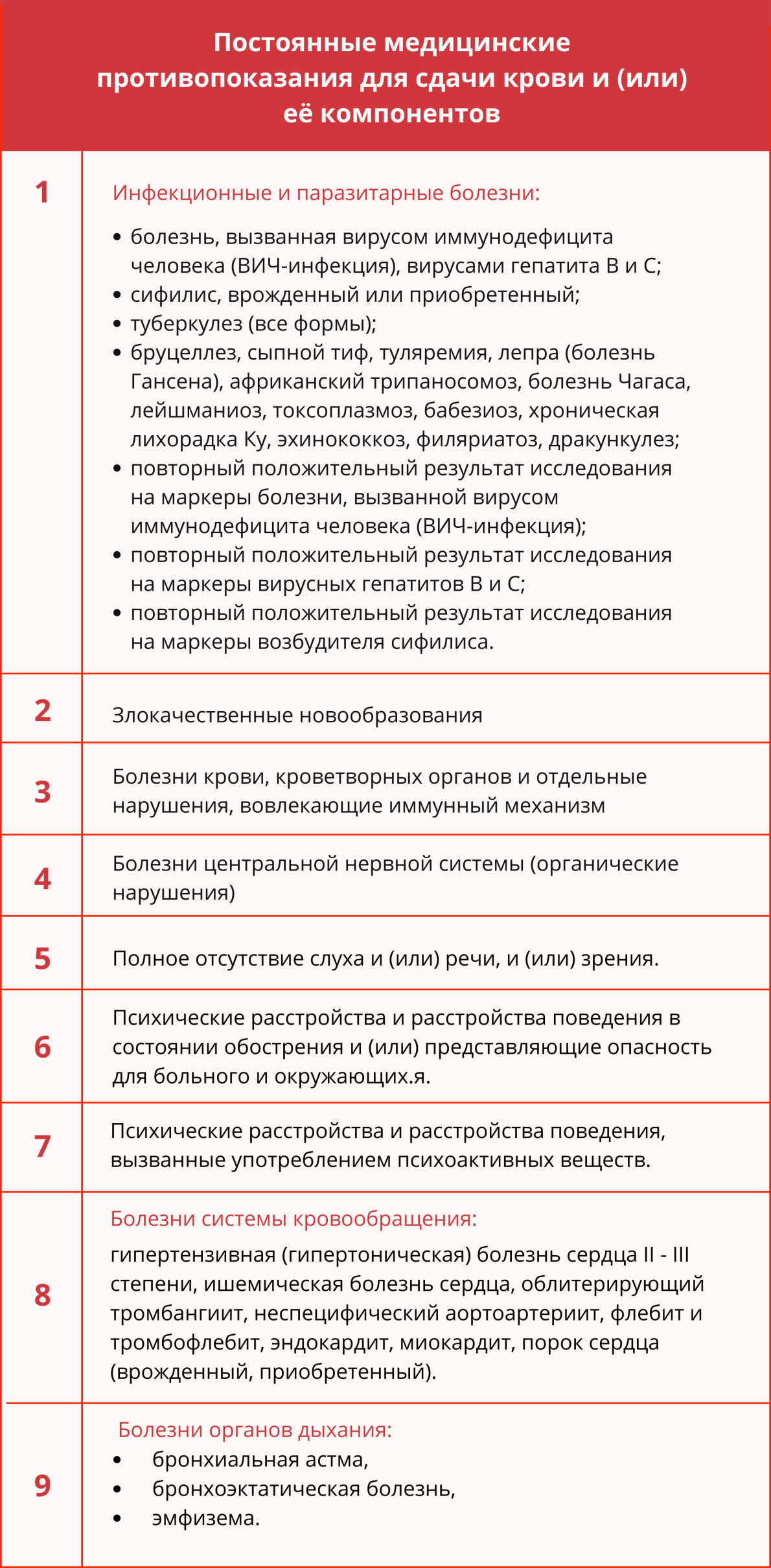 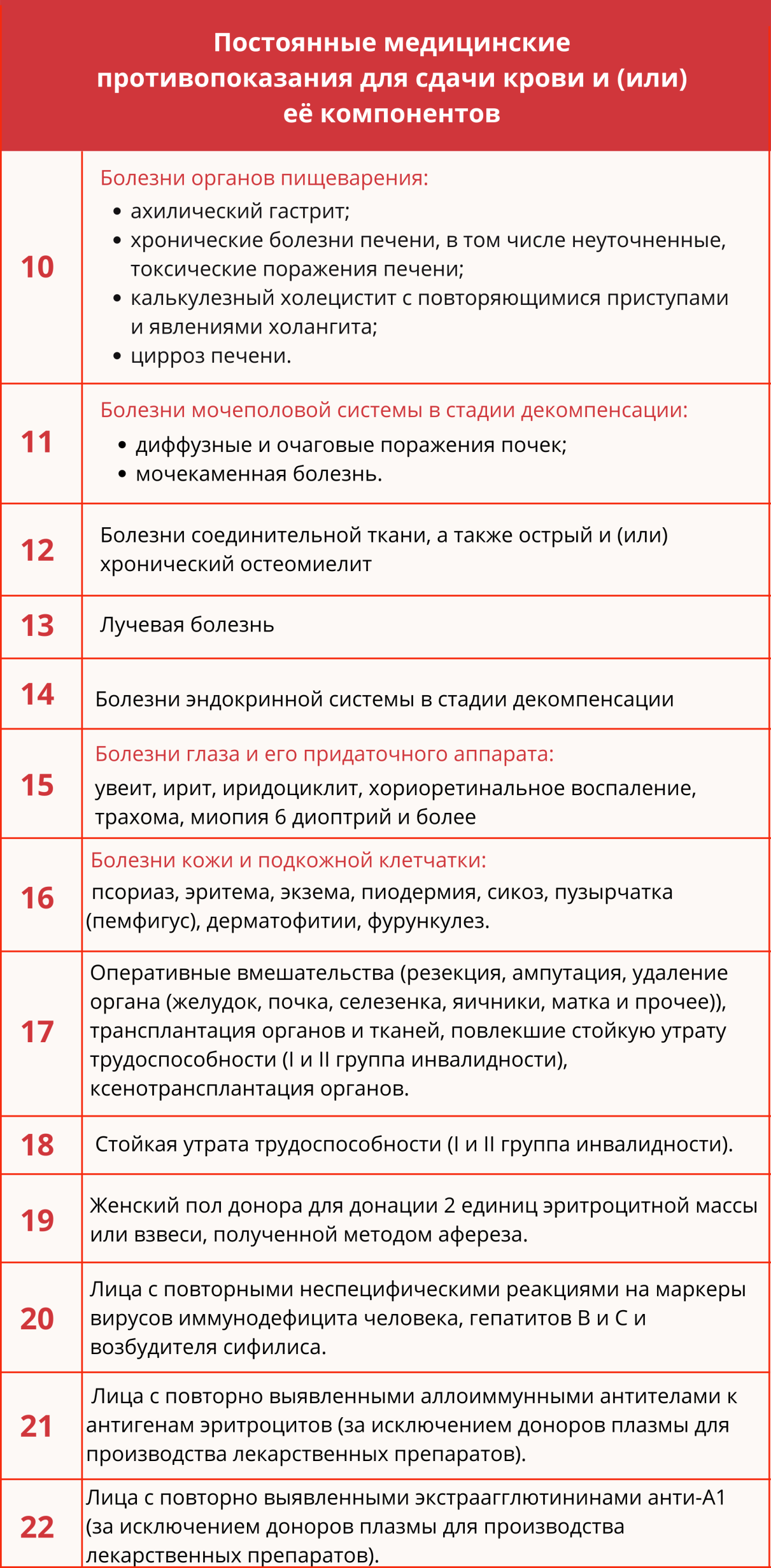 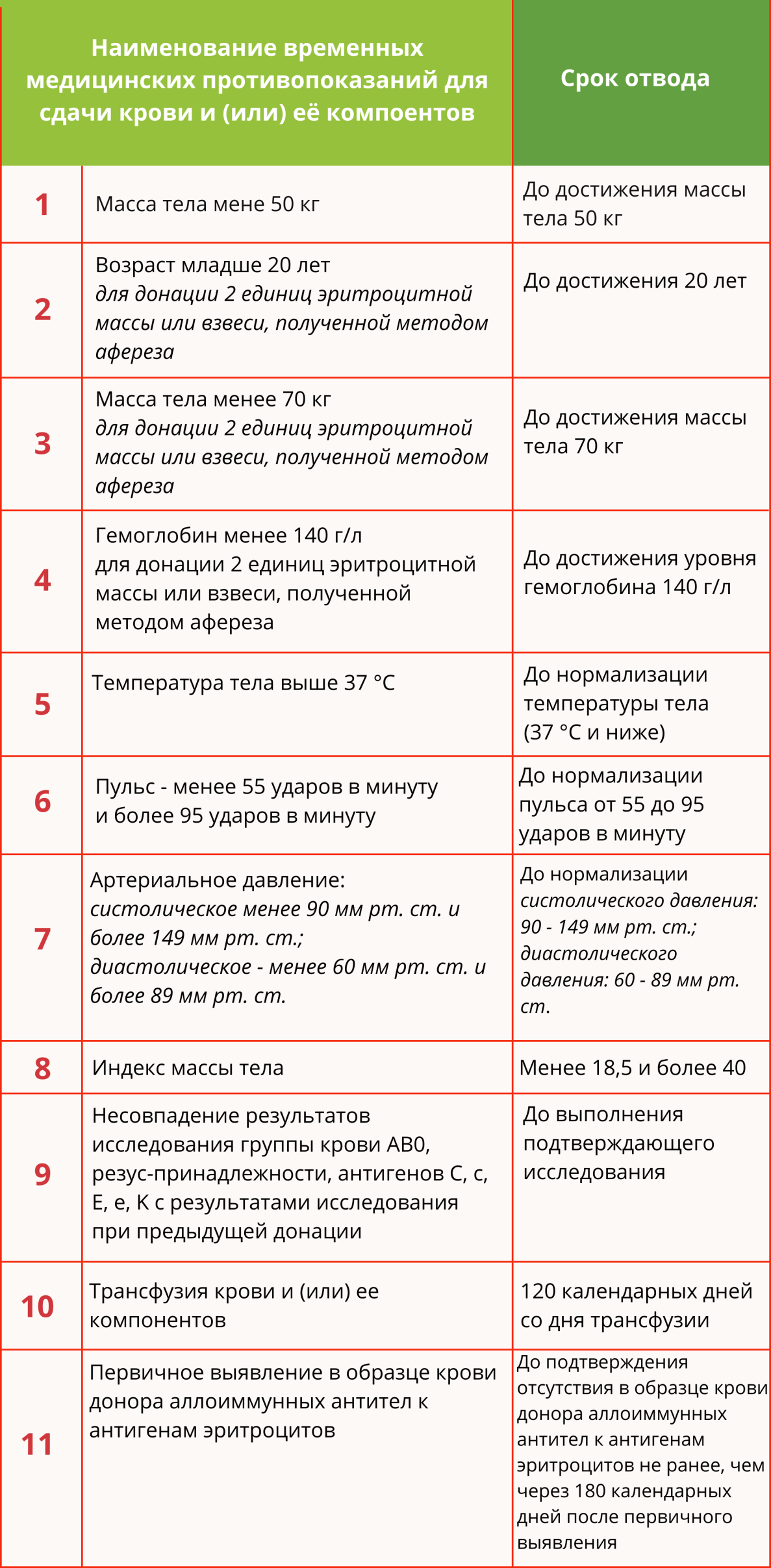 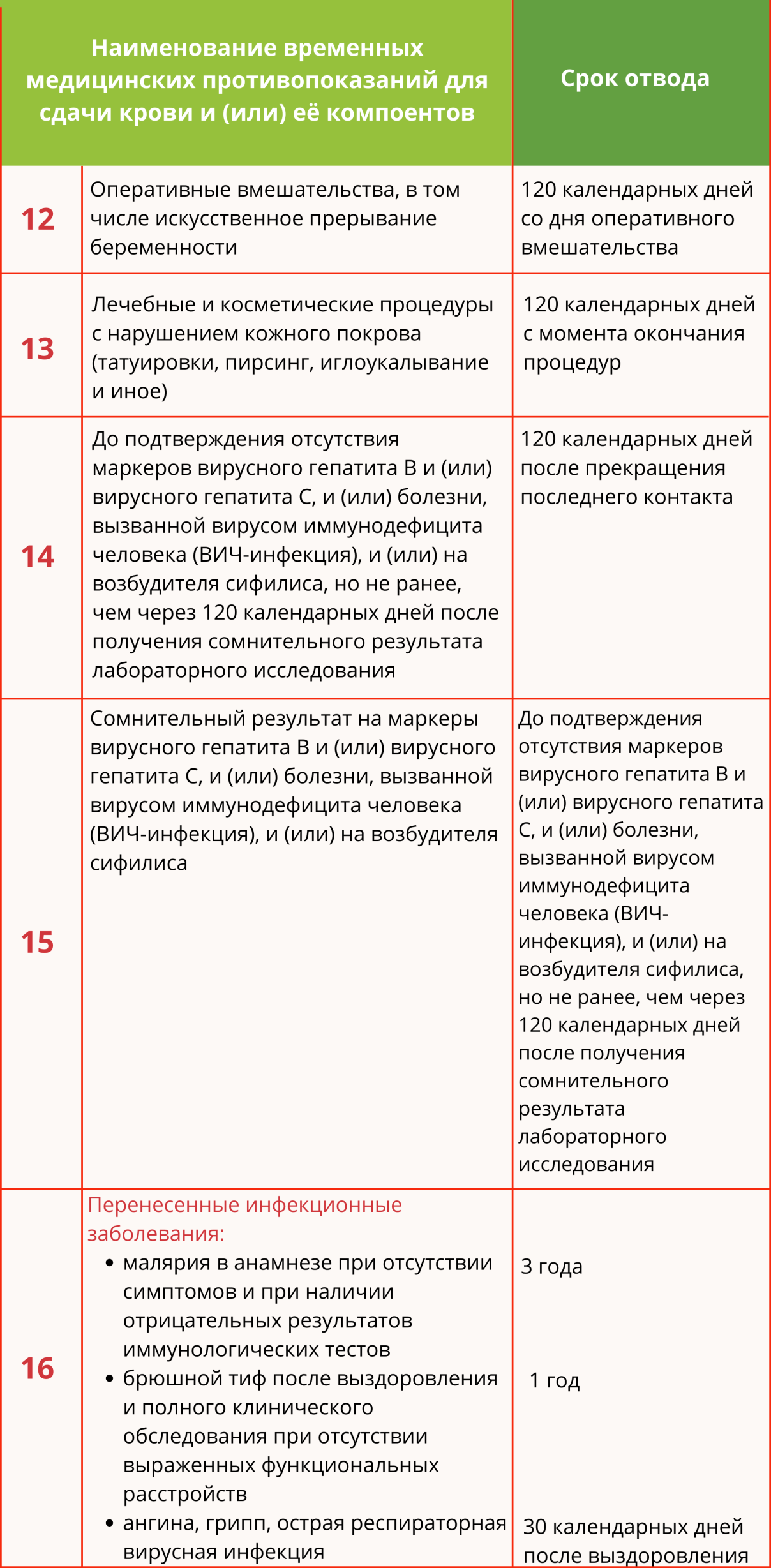 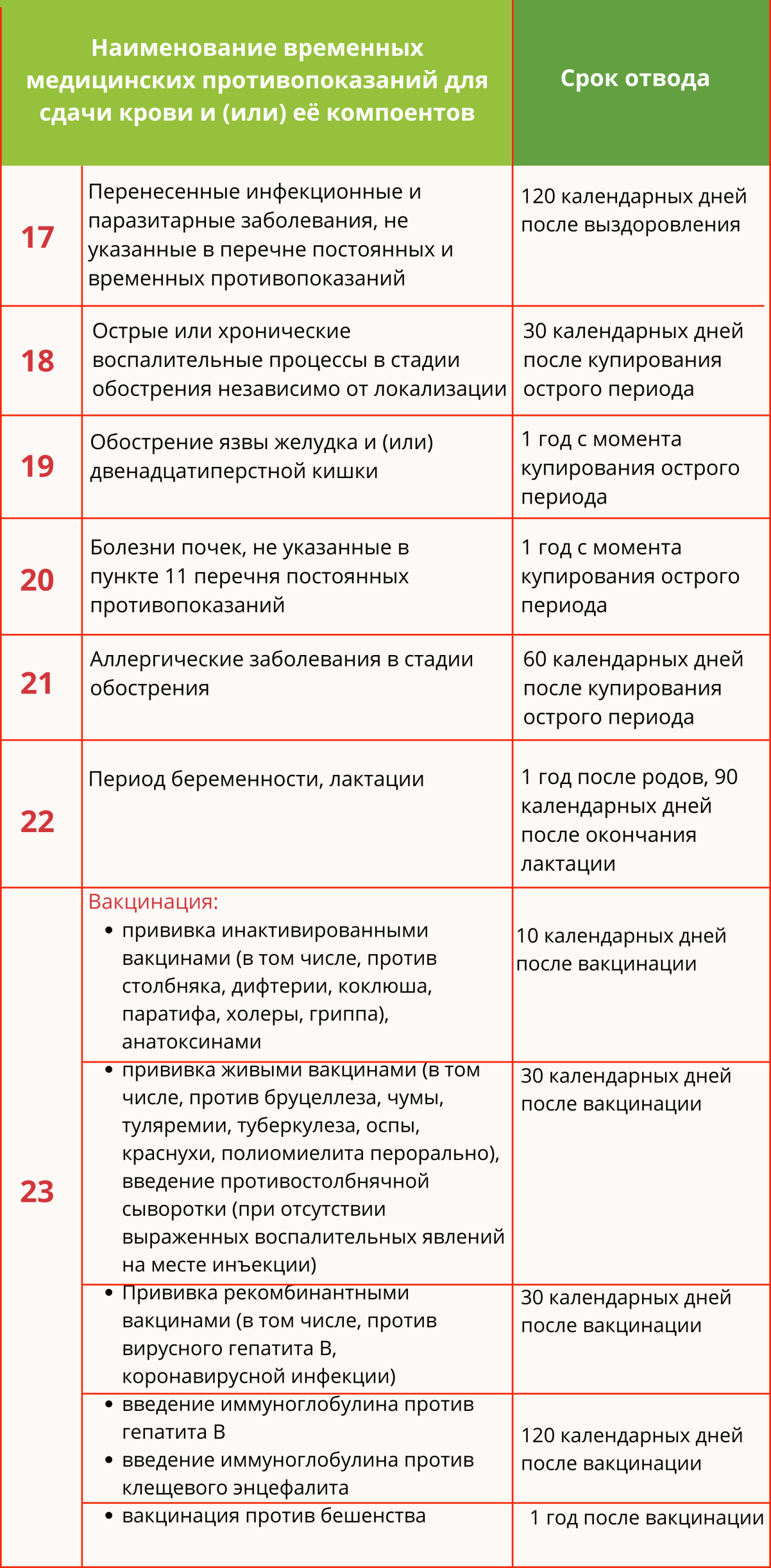 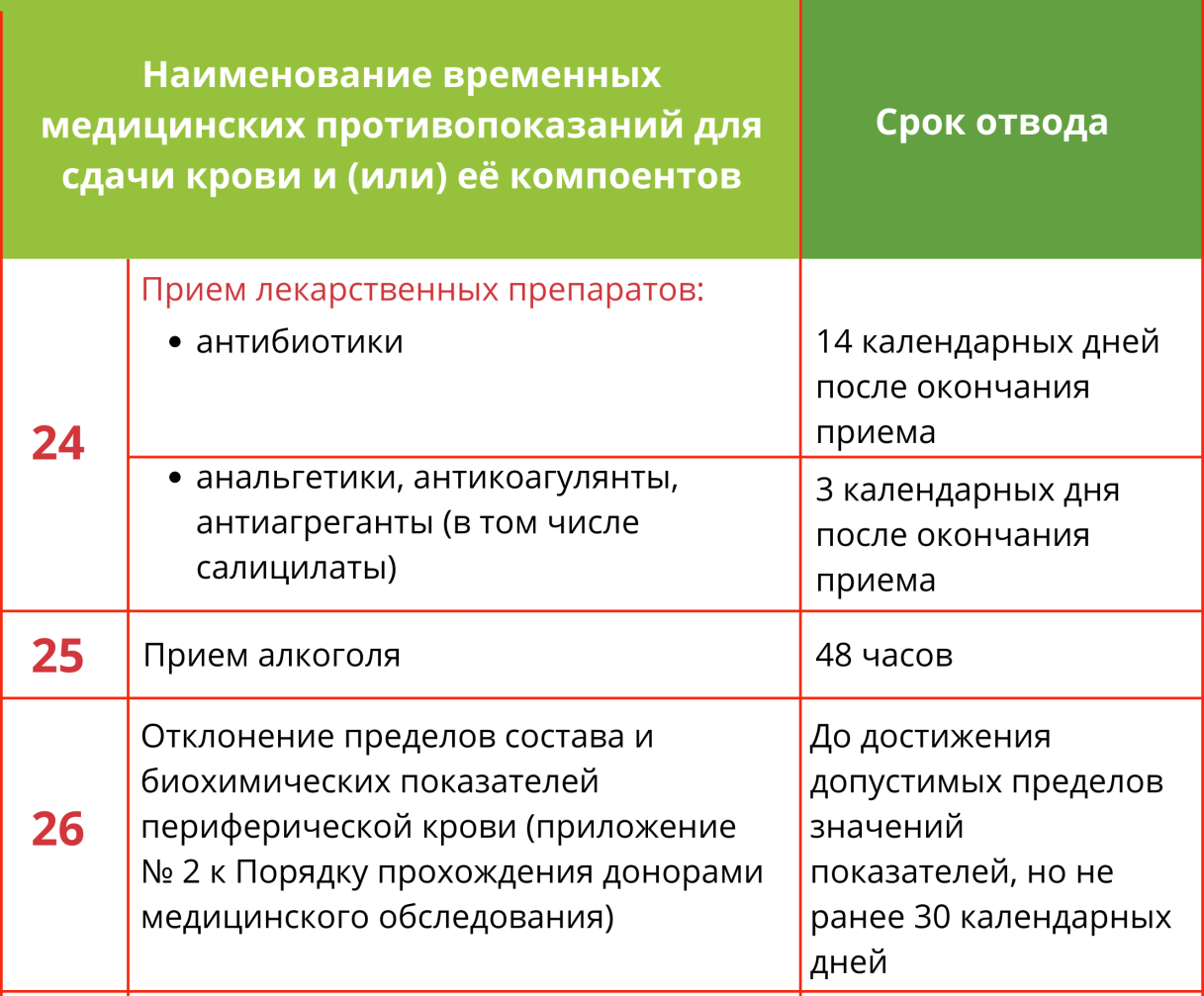 Как подготовиться к сдаче крови?Рекомендации перед донацией:Не приходите сдавать кровь, если вы чувствуете недомогание (озноб, головокружение, головную боль, слабость)Не следует сдавать кровь после ночного дежурства или просто бессонной ночи.Натощак сдавать кровь не нужно! Обязательно выспитесь и съешьте легкий завтрак (сладкий чай, сухое печенье, каша на воде, яблоко).Накануне и в день сдачи крови не рекомендуется употреблять жирную, жареную, острую и копченую пищу, бананы, орехи, а также молочные продукты, яйца и масло.За 48 часов до визита на станцию переливания нельзя употреблять алкоголь, а за 72 часа не принимать лекарства, содержащие аспирин и анальгетики.Не курите за час до сдачи крови.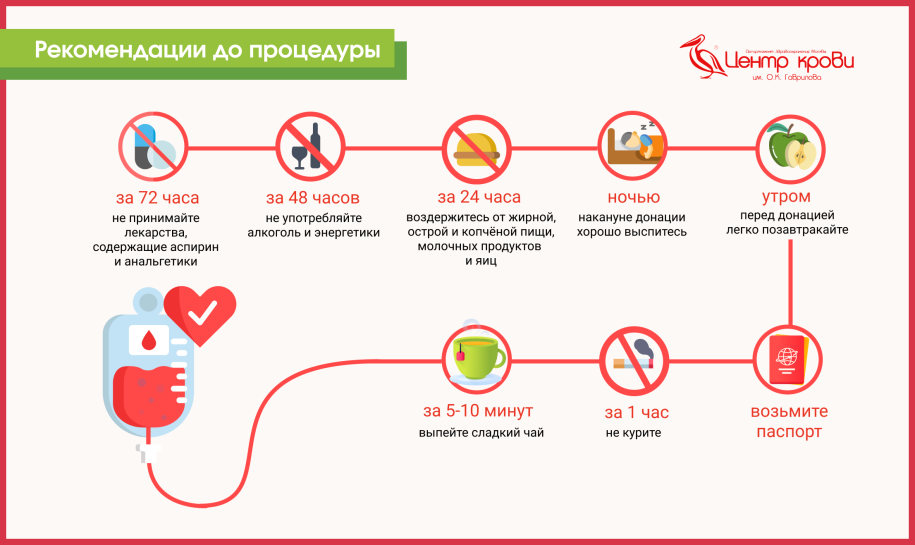 Рекомендации после донации:После сдачи крови сразу же вставать не рекомендуется, посидите спокойно 10–15 минутЕсли вы почувствовали головокружение, обратитесь к медперсоналу.Лучший способ победить головокружение: лечь на спину и поднять ноги выше головы, либо сесть и опустить голову между колен.В течение 3–4 часов не снимайте повязку и старайтесь ее не мочить. Это убережет вас от возникновения синяка.Не курите два часа после донации.Избегайте в этот день тяжелых физических и спортивных нагрузок, подъема тяжестей, в том числе и сумок с покупками.Полноценно и регулярно питайтесь после донации и выпивайте не менее 2 литров жидкости в день (алкоголь не рекомендуется)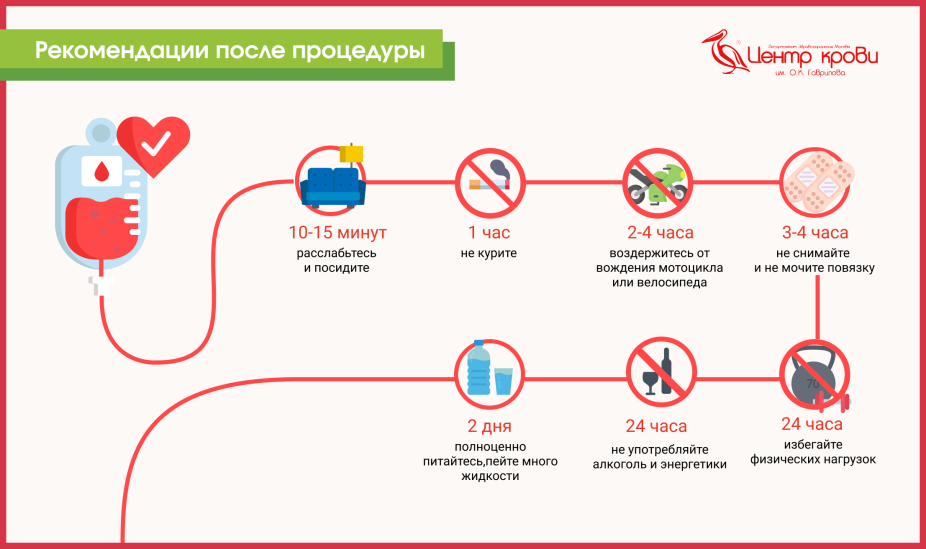 Диета донораДля того, чтобы восстановление организма прошло быстрее, а кровь была безопасной для реципиента, важно соблюдать рекомендации по питанию.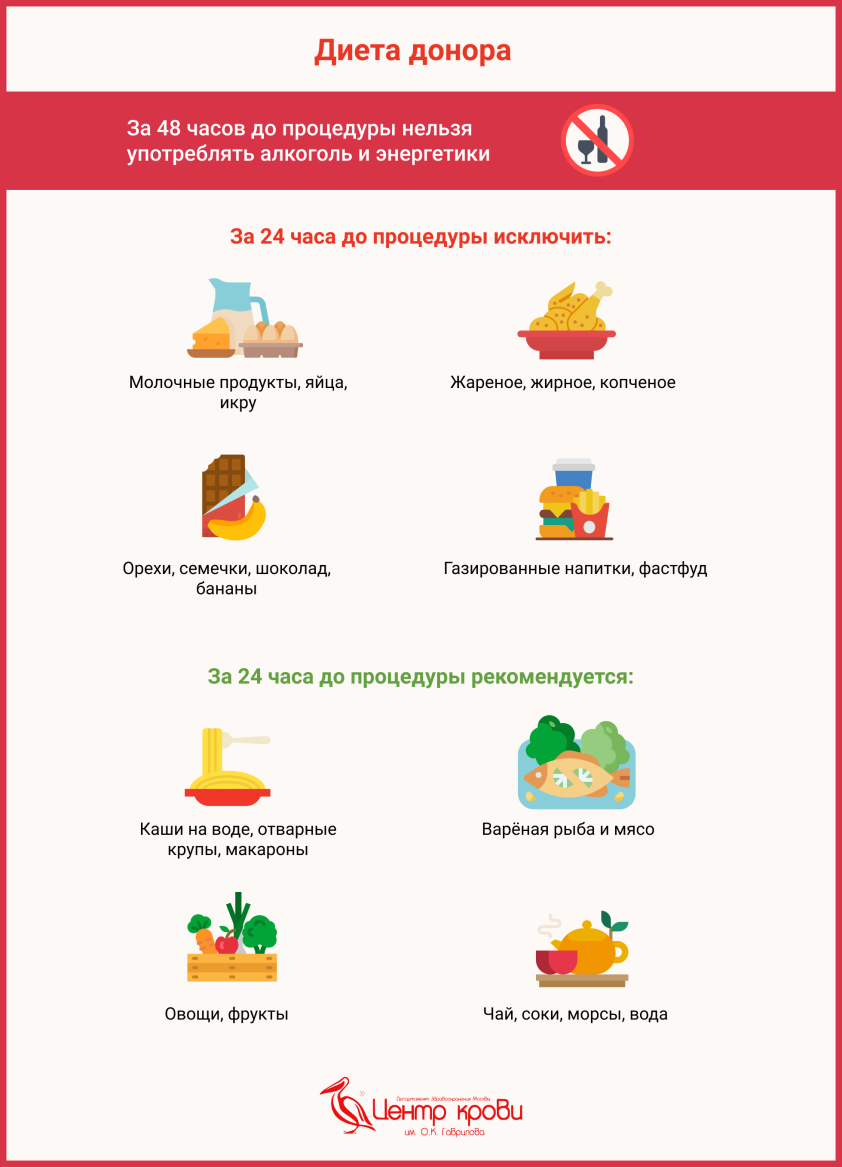 
За 2 дня до кроводачи рекомендуется употреблять:овощи в любом виде, кроме жареныхкаши на воде (без масла)макароны и крупы (не жареные и без масла)фрукты (см. исключения ниже)хлеб разных сортов, сушки, печеньенежирную рыбу или мясо в отварном виде, на паруморсы и компоты, сладкий чай, минеральная водуиз сладостей разрешаются варенье и джемы домашнего приготовленияЗа 2 дня до кроводачи исключить:жареное/копченое мясоколбасные изделиясоусы (майонез, кетчуп и др.)яйцажирные, копченые, острые продукты молочные продукты (сливочное/растительное масло, сыр, творог, молоко и др.)цитрусовые (лимоны, апельсины, мандарины и др.)финикибананыавокадосвёклаалкоголь и энергетики черникаорехисемечкиУпотребление такой пищи накануне донации может привести к хилёзу или к аллергической реакции, а также сильно ухудшить результаты анализов!Частота донаций крови (компонентов)Максимально допустимое число кроводач в год у женщин – 4 раза; у мужчин – 5 раз.Интервалы между кроводачами - 60 дней;Интервалы между донациями компонентов крови (плазма, тромбоциты) – 14 дней, в год не более 20 плазмодач и не более 10 тромбоцитаферезов.Интервалы между донациями эритроцитов – от 60 до 180 дней (в зависимости от взятого объема клеток крови). 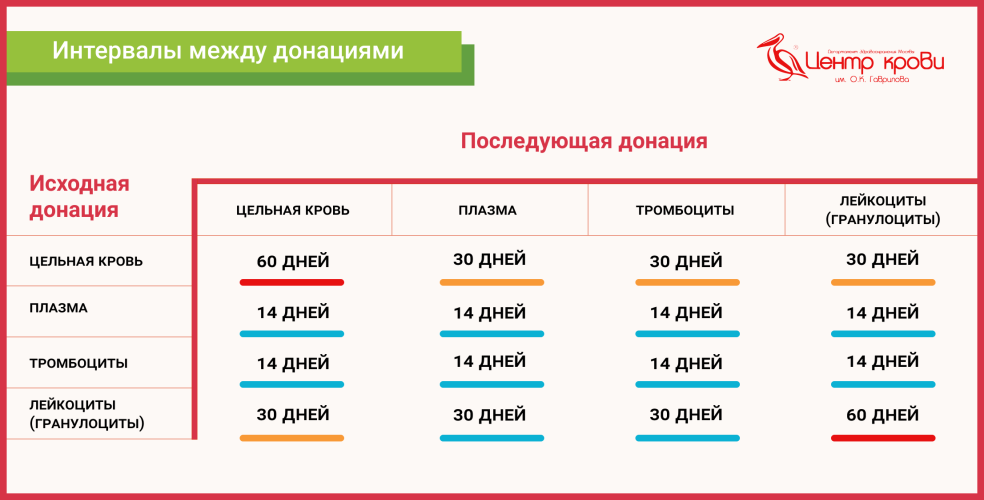 Важность повторной донацииПосле сдачи крови стандартную дозу (450 мл) разделяют на компоненты:эритроциты тромбоциты плазмуВся заготовленная свежезамороженная плазма проходит карантинизацию в течение 120 суток. Карантинизация – метод хранения плазмы с запретом ее использования до повторного исследования образца крови на гемотрансмиссивные инфекции.Чтобы доза плазмы была передана в лечебную сеть, по истечении 120 суток донор должен пройти повторную донацию или сдать анализы для контрольного обследования на ВИЧ, гепатиты, сифилис.Если в образце крови донора отсутствуют вирусные инфекции в период и по завершении карантинизации, то свежезамороженная плазма выпускается из карантина с указанием срока карантинизации на этикетке. Лечебные свойства свежезамороженной плазмы полностью сохраняются!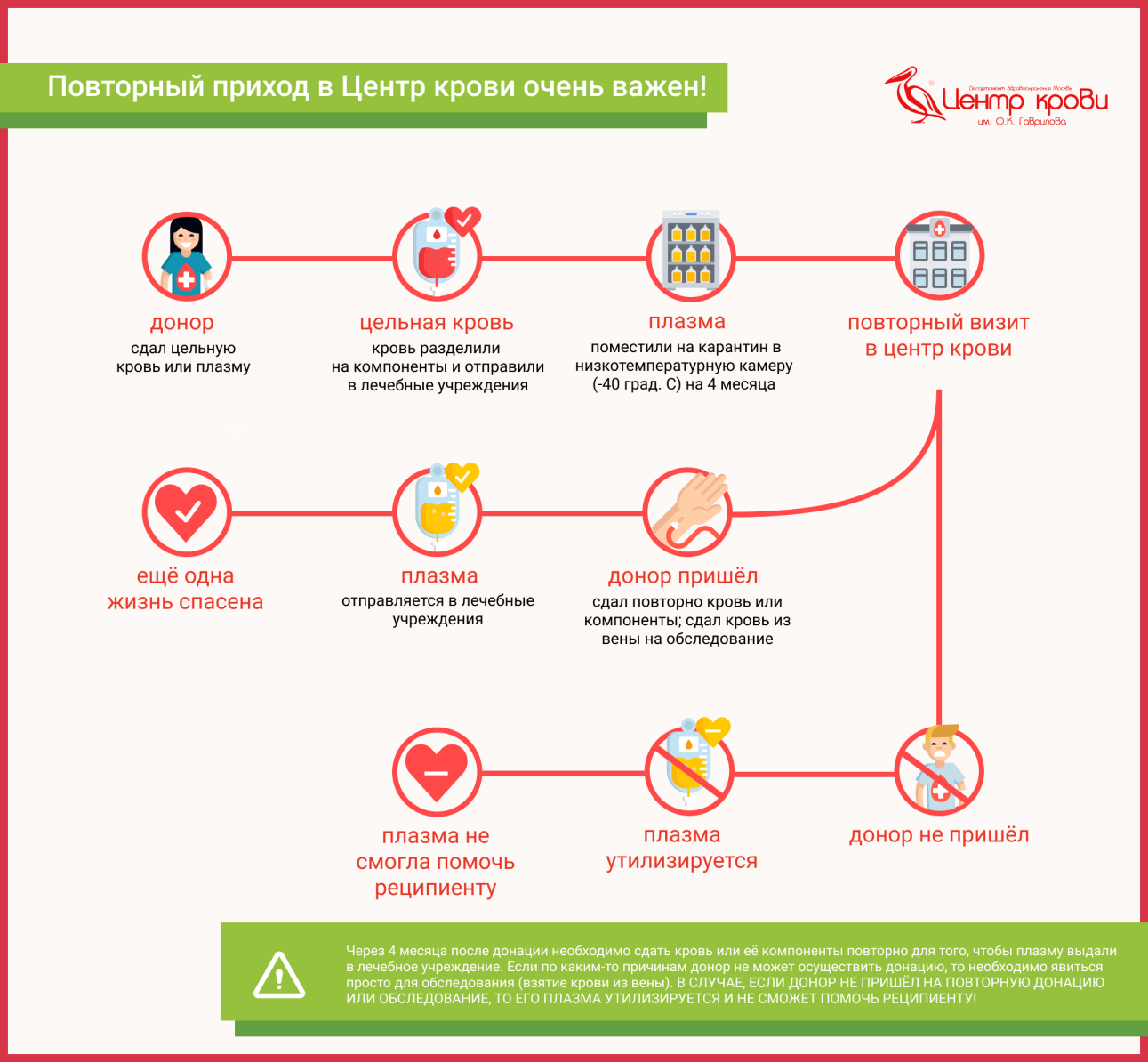 Привилегии доноровПосле совершенной донации в Центре крови им. О. К. Гаврилова ДЗМ выдается компенсация за питание в размере 1235 рублей (с 27.02.2021 г.), а также для доноров предусмотрен ряд привилегий:Статья 186. Гарантии и компенсации работникам в случае сдачи ими крови и (или) ее компонентов:В день дачи крови и ее компонентов, а также в день связанного с этим медицинского обследования работник освобождается от работы.В случае, если по соглашению с работодателем работник в день дачи крови и ее компонентов вышел на работу (за исключением тяжелых работ и работ с вредными и (или) опасными условиями труда, когда выход работника на работу в этот день невозможен), ему предоставляется по его желанию другой день отдыха (в ред. Федерального закона от 22.08.04 № 122-ФЗ).В случае дачи крови и ее компонентов в период ежегодного оплачиваемого отпуска, выходной или рабочий праздничный день работнику по его желанию предоставляется другой день отдыха.После каждого дня дачи крови и ее компонентов работнику предоставляется дополнительный день отдыха. Указанный день отдыха по желанию работника может быть присоединен к ежегодному оплачиваемому отпуску или использован в другое время в течение года после дня дачи крови и ее компонентов.При даче крови и ее компонентов работодатель сохраняет за работником его средний заработок за дни дачи и предоставленные в связи с этим дни отдыха.Меры социальной поддержки лиц, награжденных нагрудным знаком "Почетный донор Москвы"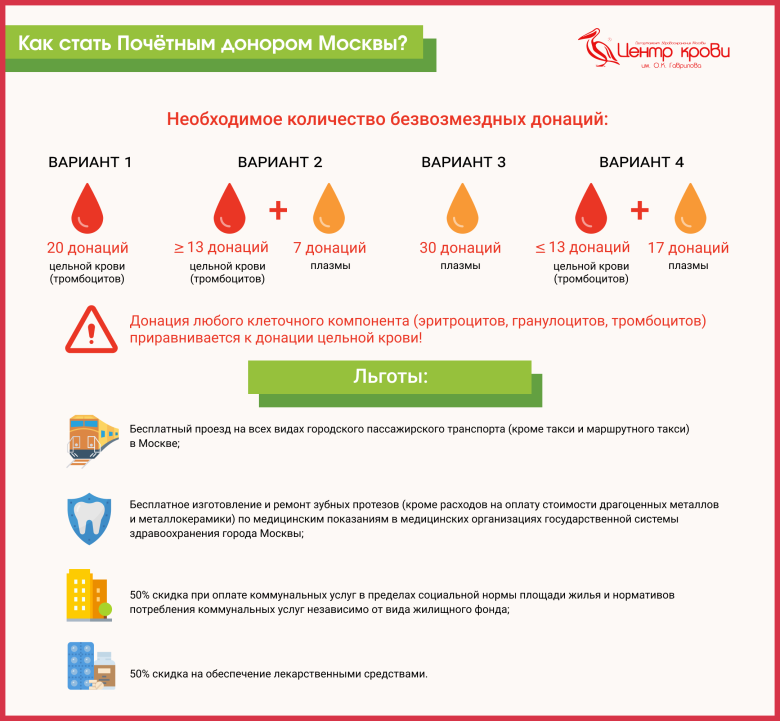 Нагрудным знаком "Почетный донор Москвы" награждаются граждане, сдавшие безвозмездно кровь 20 и более раз (до 40) или плазму крови 30 и более раз (до 60) в медицинских и научных организациях государственной системы здравоохранения города Москвы. При смешанном донорстве учитываются 13 (и более) кроводач и плазмодач в общем количестве 20 раз; либо менее 13 донаций крови и плазмодачи в общем количестве 30 раз.Граждане, награжденные нагрудным знаком «Почетный донор Москвы», имеющие место жительства в городе Москве, при условии дальнейшей сдачи крови не менее 3-х раз или плазмы не менее 7 раз, или тромбоцитов не менее 7 раз ежегодно в медицинских организациях и научных организациях государственной системы здравоохранения города Москвы в течение последующих лет на территории города Москвы имеют право на следующие меры социальной поддержки:Право на бесплатный проезд на всех видах городского пассажирского транспорта (кроме такси и маршрутного такси) в г. Москве;Бесплатное изготовление и ремонт зубных протезов (кроме расходов на оплату стоимости драгоценных металлов и металлокерамики) по медицинским показаниям в медицинских организациях государственной системы здравоохранения города Москвы;50 % скидка по оплате коммунальных услуг в пределах социальной нормы площади жилья и нормативов потребления коммунальных услуг независимо от вида жилищного фонда;50 % скидка на обеспечение лекарственными средствами.Предоставление указанных мер социальной поддержки осуществляется:В 1-й год с момента получения удостоверения "Почетный донор Москвы" - на основании удостоверения "Почетный донор Москвы";Во 2-й год и последующие годы - на основании удостоверения "Почетный донор Москвы" и документов, подтверждающих сдачу крови не менее 3 раз или плазмы не менее 7 раз, или тромбоцитов не менее 7 раз ежегодно в медицинских и научных организациях государственной системы здравоохранения города Москвы.Меры социальной поддержки лиц, награжденных нагрудным знаком «Почетный донор России»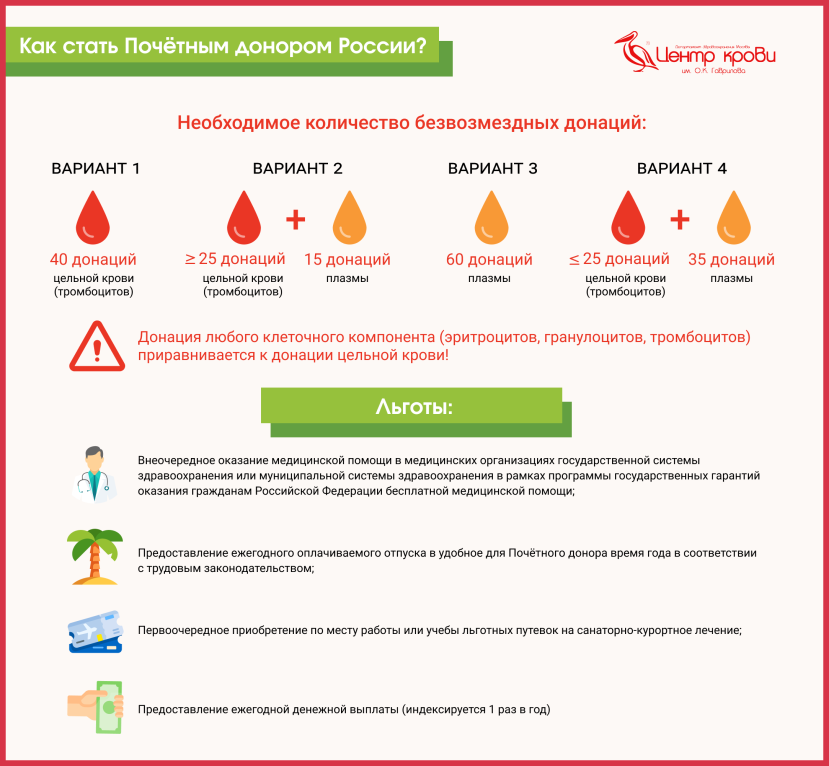 Нагрудным знаком "Почетный донор России" награждаются доноры, сдавшие безвозмездно кровь 40 и более раз или плазму крови 60 и более раз.
При смешанном донорстве учитываются 25 (и более) кроводач и плазмодачи в общем количестве 40 раз; либо менее 25 донаций крови и плазмодачи в общем количестве 60 раз.Граждане, награжденные нагрудным знаком "Почетный донор России" имеют право на:Предоставление ежегодного оплачиваемого отпуска в удобное для них время года в соответствии с трудовым законодательством;Внеочередное оказание медицинской помощи в медицинских организациях государственной системы здравоохранения или муниципальной системы здравоохранения в рамках программы государственных гарантий оказания гражданам Российской Федерации бесплатной медицинской помощи;Первоочередное приобретение по месту работы или учебы льготных путевок на санаторно-курортное лечение;Предоставление ежегодной денежной выплаты (индексируется 1 раз в год).